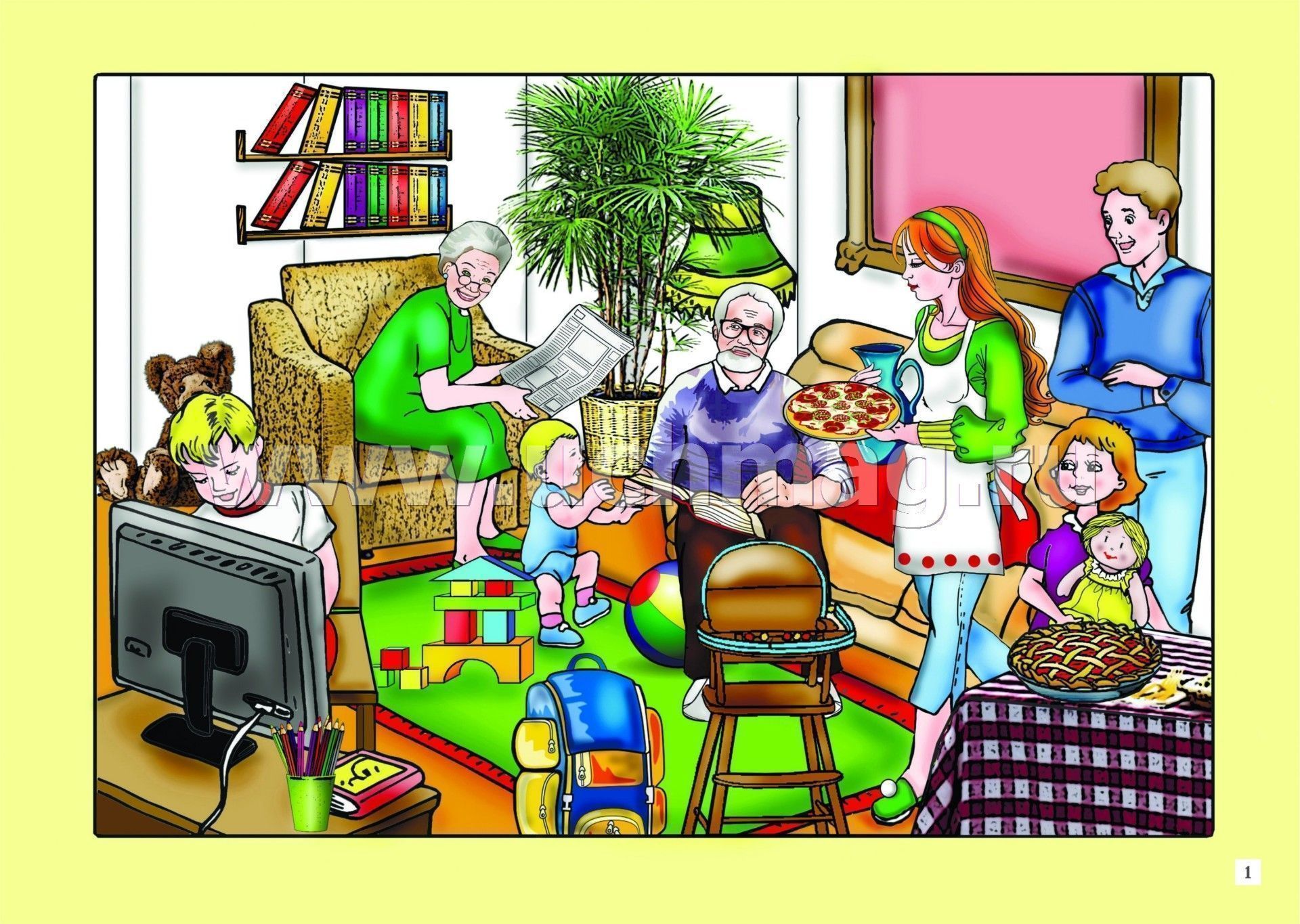 Краткосрочный проект во второй младшей группе « Моя семья – это маленькое государство»
Выполнили: Пимашова Н.В. Гусева Е.В.Семья – любви великой царство,В ней вера, праведность и сила.Семья - опора государства,Страны моей, моей России!( И. Резник)Актуальность:  В младшем дошкольном возрасте у детей начинаютформироваться элементарные представления о явлениях общественной  жизни и нормах человеческого общения. Детям этого возраста свойственна большая эмоциональная отзывчивость, что позволяет воспитывать в них любовь, добрые чувства и отношения к окружающим людям и, прежде всего, к близким, к своей семье. А ведь это основа из основ нравственно –патриотического воспитания, его первая и самая важная ступень. Ребёнок должен осознать себя членом семьи. Именно семья является хранителем традиций, обеспечивает преемственность поколений, сохраняет и развивает лучшие качества людей. Ознакомление детей с понятием «семья» невозможна без поддержки самой семьи.Цель: - Формировать у детей понятие «семья»; представление детей о семейных и родственных отношениях, расширять представления детей о своей семье.Задачи: 1. Дать представление о понятиях «семья», «родные», «близкие»,  закреплять знание имён, фамилий родителей, бабушек и дедушек. 2. Формировать представления о родственных отношениях. 3. Формировать представления о семейных праздниках. 4. Воспитывать уважительное отношение и любовь к родным и близким. 5. Вызвать у детей желание рассказывать о своей семье.Тип проекта: краткосрочный (с15.01.2024 по 31.01.2024), информационный, социально - направленный. Участники проекта: дети, родители воспитанников, воспитатели.Проблема: Некоторые дети плохо знают членов своей семьи по именам. Плохо рассказывают о своей семье, отсутствуют четкие представления о таких понятиях как «семья», «члены семьи».Ожидаемые результаты: Дети узнают больше о своей семье: о членах семьи, традициях. Проявление уважение и заботы  ко всем  членам семьи.  План реализации проекта:1этап подготовительныйразработка проекта;
2) подбор соответствующей литературы  по данной теме;
3) составление перспективного плана мероприятий; 
4) рассматривание фотографий своей семьи;5) беседы о семье «Моя семья».2 этап основной1 неделя: Беседы : «Моя семья», «Чем любим заниматься». Просмотр семейных фотографий;  Сюжетно – ролевая игра « Семья»; «Готовим обед», «В гости к бабушке».  Игра- инсценировка «Как я маме помогаю».   Дидактические игры « Кто главный», «Кого как зовут».      Занятия: «Наша дружная семья»Пальчиковая гимнастика « Есть у каждого свой дом»,« Семья», « Пальчик – мальчик».Потешки: «Наша Маша маленькая…», «Кисонька – мурысонька», «Пошел котик под мосток…», поэзия А.Барто (из цикла «Игрушки»), В.Берестов «Котенок», Н.Саксонская «Где мой пальчик?» Сказки: «Сказка о глупом мышонке» «Лиса и заяц»; «Цветик - семицветик» ;Э. Машковская "Про бабушку"; В. Осеева: «Сыновья».  Драматизация сказки: «Три медведя». 
Аппликация « Дом для моей семьи». Рисование: «Дом в котором я живу». Конструирование «Построим дом».Подвижные игры: «По ровненькой дорожке», «Парами на прогулку», «Найди свой домик»2неделя Беседа : «Выходной день в моей семье».Сюжетно - ролевая игра «Дом», «Дочки- матери».  Дидактические игры :«Кто, где живет», «Маленькие помощники», «Ласковое слово».Пальчиковые игры: « Семья», « Кто живёт в моей квартире»Пословицы о семье; Старый дед и внучек» Л. Толстой. В. Драгунский: «Моя сестренка Ксения»; «Мамина работа»;К.Ушинский «Петушок с семьёй».
Загадки на тему: «Семья», «Родной дом», «Детский сад».
Заучивание пословиц и поговорок о семье. Рисование « Бусы для мамы».Занятие: « Семья»; Конструирование :«Мебель для дома»; Лепка  « Посуда». Подвижные игры: «Наседка и цыплята», «Птички в гнёздышках».Работа с родителями:Консультация « Патриот воспитывается с детства»Анкетирование: «Семейные традиции».3.Этап заключительный        Стенд « Моя мама»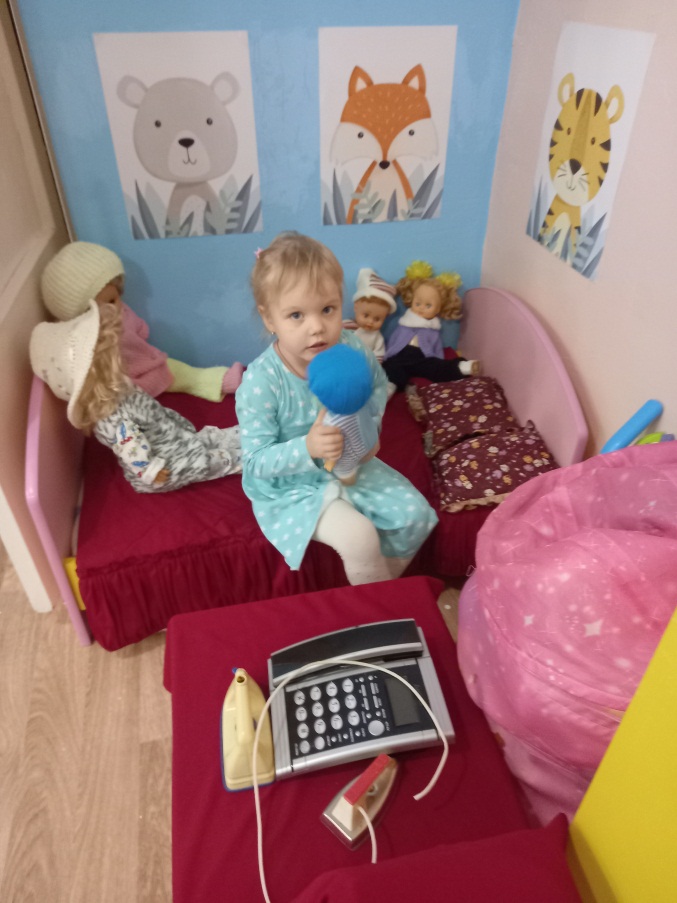 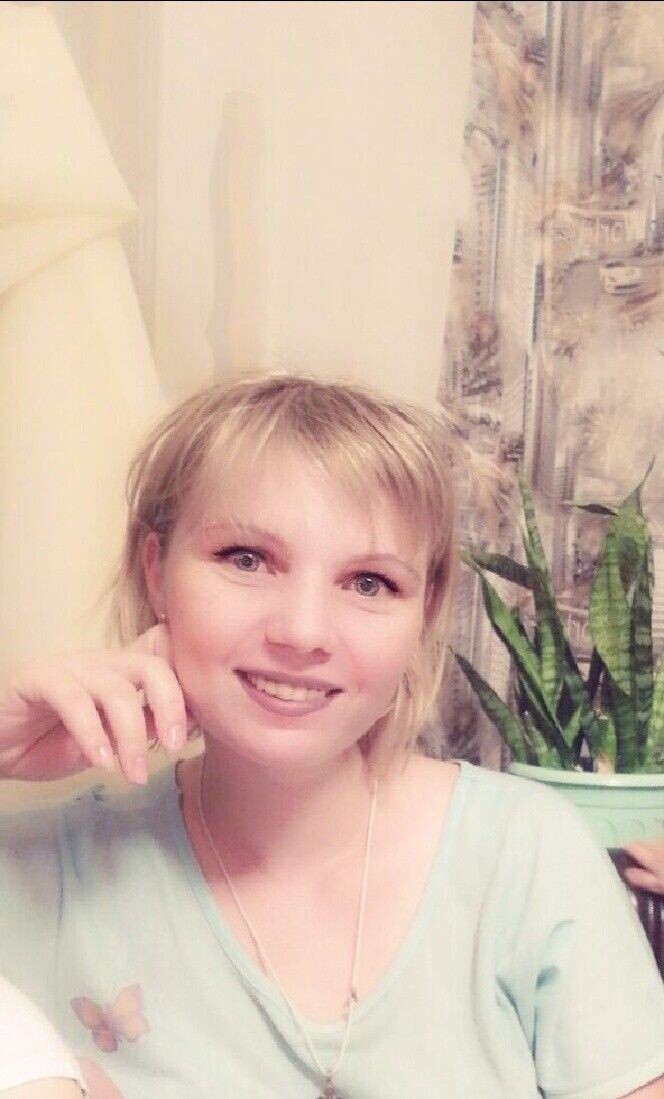 Беседа   "Моя семья"Цель: Формирование представлений о семье и родственных отношениях.Задачи:- учить отвечать на вопросы предложением; - упражнять детей в подборе прилагательных и глаголов;- упражнять в употреблении уменьшительно-ласкательной формы существительных.- расширять представления детей о своей семье, родственных отношениях; - воспитывать положительные взаимоотношения в семье, чувство любви и уважения к членам своей семьи.Предварительная работа: Разучивание пальчиковых игр "Моя семья", "Кто живет в семье"; чтение и рассказывание сказок "Три медведя", "Гуси-лебеди", "Волк и семеро козлят"; разучивание стихотворения М. Шварца "Семья"; сюжетно-ролевые игры: "Дом", "Семья"; дидактические игры "Чьи детки", "Поможем маме", изготовление родителями и детьми генеологических древ своих семей.Ход беседы:Дети стоят в кругу, у воспитателя клубок ниток. Воспитатель держит нитку рукой, говорит комплимент рядом стоящему ребенку и передает ему клубок. Тот соответственно передает клубок другому, говоря ему комплимент и так до тех пор пока клубок не окажется в руках у воспитателя. Нитки клубка образуют замкнутый круг.Воспитатель. Смотрите, ребята у нас с вами получился круг, на что он похож (ответы детей.)Да ребята на солнышко, которое собрало нас в круг, и теперь мы можем с вами сказать мы сплоченная дружная семья. И разговор у нас с вами сегодня будет о семье. Давайте тихонечко сядем на свои места.-Ребята, как вы думаете, что такое семья?Дети: Семья-это папа, мама, брат, сестренка, дедушка, бабушка.Воспитатель: Правильно. Семья – это самое дорогое, что есть у человека. У каждого человека должна быть семья. Почему люди стали жить семьями, потому что в семье легче выжить, в семье все любят друг друга, заботятся друг о друге, всегда помогут в трудную минуту. Вы тоже живете в семье. Кто хочет рассказать о своих близких?  Как ваши родные заботятся о вас? (рассказы детей)Воспитатель.Послушайте стихотворение.Семья – это мама, папа, и дед,Бабуля готовит нам вкусный обед.В семье еще братья и сестры бывают,Семья – это я! И меня называютКотенок и лапочка, заинька, птичка;Мне кто-то – братишка, а кто-то – сестричка.Семья – где все любят меня и ласкаютИ лучше семьи ничего не бывает.Воспитатель.А сейчас мы с вами поиграем в игру«Скажи ласково»Цель: обогащение словаря детей, умение образовывать слова при помощи суффиксов, побуждение называть членов своей семьи по именам и ласковыми словами.Дочь-доченька, дочуркаСын – сынок, сыночекПапа – папочка, папенькаДед – дедушка, дедуляБабушка – бабулечкаСестра – сестрёнкаВнук – внучокВнучка – внученькаБрат – братишкаВоспитатель.- В сказке есть волшебная птица. Называют ее – птица счастья. Если эта птица залетит в чей-то дом, то будет там много здоровья, радости, успехов.-Давайте нарисуем птицу счастья для своей семьи.Дети садятся за стол и рисуют.(Обводится  ладошка ребенка, дорисовываются до птички).Воспитатель.-Давайте полюбуемся вашими птицами. Взмахните листочками, представьте,что птицы полетели.- Я хочу вам пожелать, чтобы птица счастья принесла в вашу семью много тепла и ласки.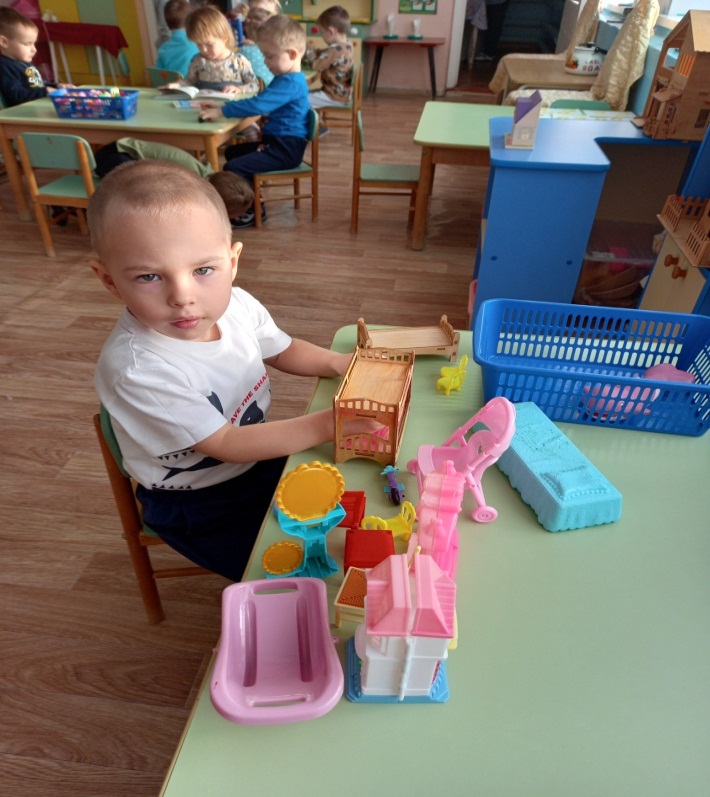 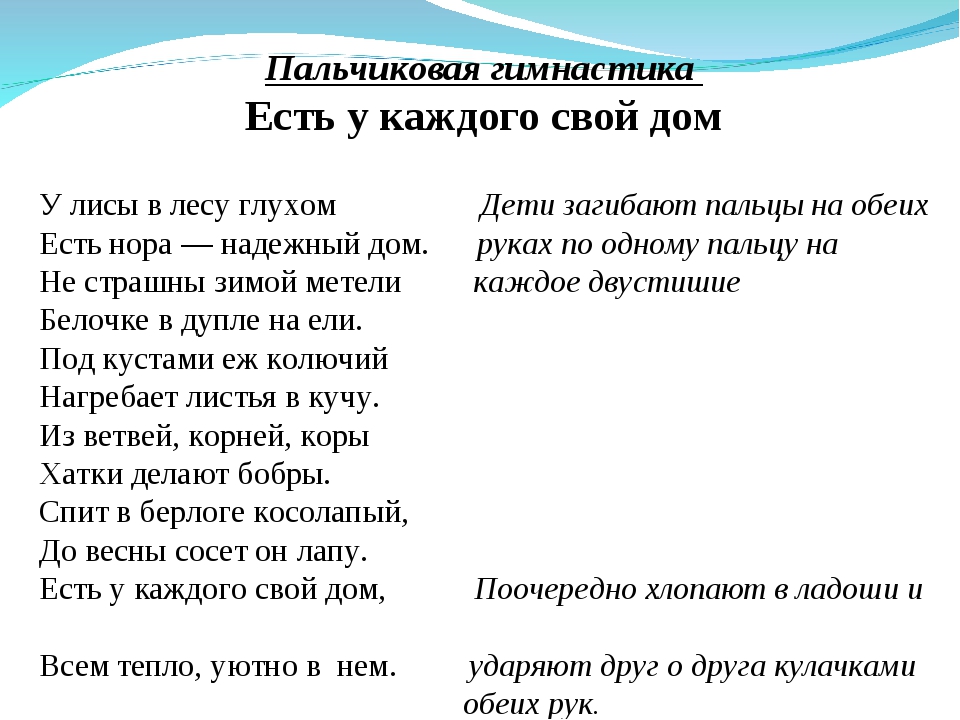  Аппликация  «Дом для моей семьи».Цель: Продолжать формировать представления детей о семье и её членах, учить составлять предмет из нескольких частей наносить клей на обратную сторону фигуры, и наклеивать ее, и плотно прижимать ее тряпочкой, соблюдая определённую последовательность, , развивать внимание, мелкую моторику, закреплять знание геометрических фигур.Задачи:Образовательные: Учить правильно называть членов семьи. Дать понятие «семья».Развивающие: Развивать представления о семье как о людях, которые живут вместе, любят друг друга, заботятся друг о друге. Закрепить навыки работы клеевой кисточкой, используя ранее изученные приемы аппликации.Воспитательные: воспитывать любовь и уважение к своим родным; Интеграция образовательных областей: «Познание», «Коммуникация», «Художественное творчество», «Физическая культура».Предварительная работа:1.Заучивание фамилии, имени, отчества родителей.2.Сюжетно-ролевая игра «Дочки-матери»3.Разучивание стихотворений о семье.4.Рассматривание семейных альбомов.Материал и оборудование: письмо с загадками, отдельные картинки с изображением членов семьи, картинка с изображением всей семьи, панно «домик» с кармашками для картинок, вырезанные из цветной бумаги круги, квадраты, треугольники, клей, половина листа бумаги А4, салфетки.Хоровод «Здравствуй друг»В круг широкий, вижу яВстали все мои друзья.Мы сейчас пойдём направо,А теперь пойдём налево,В центре круга соберёмся,И на место все вернёмся.И друг другу УлыбнёмсяХод:1. Организационный момент.Что может быть семьи дороже?Теплом встречает отчий дом,Здесь ждут тебя всегда с любовью,И провожают в путь с добром!Воспитатель: Ребята, почтальон Печкин прислал письмо. Посмотрите какое оно красивое и адрес наш написан. Давайте посмотрим, что в нем.(воспитатель открывает письмо.)1. Беседа. Загадки о членах семьи.Воспитатель: Что же это за письмо, давайте посмотрим. Да тут загадки, ребята. Вот послушайте:Кто стирает, варит, шьетНа работе устаетПросыпается так рано?Лишь заботливая ….Дети: мама.Воспитатель: Молодцы ребята, правильно.(воспитатель достает картинку мамы и вставляет в панно домик).Беседа (опрос 2-3 детей)– А как зовут вашу маму?– Как мама называет тебя ласково?-– Кто ты для мамы?– А в чем вы помогаете маме по дому?Дети: ответы.Воспитатель: Замечательно. Еще одна загадка:Кто научит гвоздь забитьИ подскажет, как быть смелым,Сильным, ловким и умелым?Все вы знаете ребятаЭто наш любимый …Дети: папа.Воспитатель: Правильно, хорошо(воспитатель достает картинку папы и вставляет в панно домик)Беседа (опрос 2-3 детей)– А как зовут твоего папу?– Кто ты для папы?– Какой он папа?Дети: ответы.Игра «Радость или огорчение»Воспитатель: Мы уже говорили о том, что в семье вас любят, заботятся о вас. А как вы заботитесь о своих близких? О маме? О папе? Ваши поступки могут радовать или огорчать ваших близких.Почтальон Печкин прислал нам кружки: красные и черные. Как вы думаете, какой из них обозначает радость (красный), а какой огорчение (черный)? Сейчас я вам раздам кружки и мы с вами поиграем: я называю поступок, а вы с помощью кружка показываете, порадует или огорчит этот поступок ваших близких.Вы съели на завтрак всю кашу;•Разбросали по комнате все игрушки;•Помогли маме мыть посуду;•Нарисовали и подарили папе красивый рисунок;•Порвали новую книжку;•Перед сном пожелали всем «спокойной ночи»Вижу, что вы знаете, какие поступки могут огорчить ваших близких. И надеюсь, что впредь вы будете совершать только хорошие поступки.Воспитатель: Молодцы. Хорошо давайте следующую загадку:Кто любить не устает,Пироги для нас печет,Вкусные оладушки?Это наша …Дети: бабушка.Воспитатель : Молодцы, конечно…Беседа (опрос 2-3 детей)(воспитатель достает картинку бабушки и вставляет в панно домик)– А как зовут бабушку?– Кто ты для бабушки?– Что умет делать бабушка?– Что вы любите делать вместе?Дети: ответы.Воспитатель: Молодцы, следующая загадка:Он трудился не от скуки,У него в мозолях руки,А теперь он стар и сед – Мой родной, любимый….Дети: дед.Воспитатель: молодцы ребятки, правильно.Беседа (опрос 2-3 детей)(воспитатель достает картинку дедушки и вставляет в панно «домик»)– А как его зовут?– А кто ты для него?– А кто хочет рассказать про своего деда?Дети: ответы.Воспитатель: замечательно ребятки, но у меня осталась еще загадка, послушайте:Кто загадки отгадаетТот своих родных узнает.Все родные с кем живете,Непременно вам друзья,Вместе вы одна …Дети: семья.Воспитатель: А все эти люди вместе называются одним словом – Семья. Посмотрите какая у нас семья получилась в нашем домике. (воспитатель показывает панно «домик» с картинками членов семьи). Они у нас живут в этом домике. А давайте ребята покажем всю семью на ладошках.1. Пальчиковая гимнастика «Семья»Этот пальчик – дедушка,Этот пальчик – бабушка,Этот пальчик – папа,Этот пальчик – мама,Этот пальчик – это я,Вот и вся моя семья.(воспитатель переворачивает панно «домик» и показывает детям картинку с изображением семьи находящейся в квартире)Воспитатель: ребята посмотрите вот наша семья. Скажите, а кто здесь нарисован.Дети: семья (перечисляют всех)Воспитатель: правильно ребятки, а кто, кем приходится? А давайте мы попробуем посчитать, кто живет у нас в квартире!1. Физкультминутка «Кто живет у нас в квартире?»1,2,3,4 (Хлопаем в ладоши.)Кто живет у нас в квартире? (Шагаем на месте.)1,2,3,4,5 (Прыжки на месте.)Всех могу пересчитать: (Шагаем на месте.)Папа, мама, брат, сестра, (Хлопаем в ладоши.)Кошка Мурка, два котенка, (Наклоны туловища влево – вправо .)Мой сверчок, щегол и я — (Повороты туловища влево – вправо .)Вот и вся моя семья, (Хлопаем в ладоши.)Воспитатель: Дети посмотрите наша большая семья вместе и все у них хорошо.- Ребята бывают еще большие и маленькие семьи. Маленькая семья, это папа, мама и ребенок. Если в одной семье живут дети, родители, дедушка и бабушка, то говорят, что это большая семья. (Воспитатель просит 2-3 детей вспомнить и определить, какая у него семья – маленькая или большая, назвать всех членов семьи по именам.Итог. - О чем мы сегодня говорили?- Что изображали на аппликации?– Кого мы поселим в нашем дом?Примечание.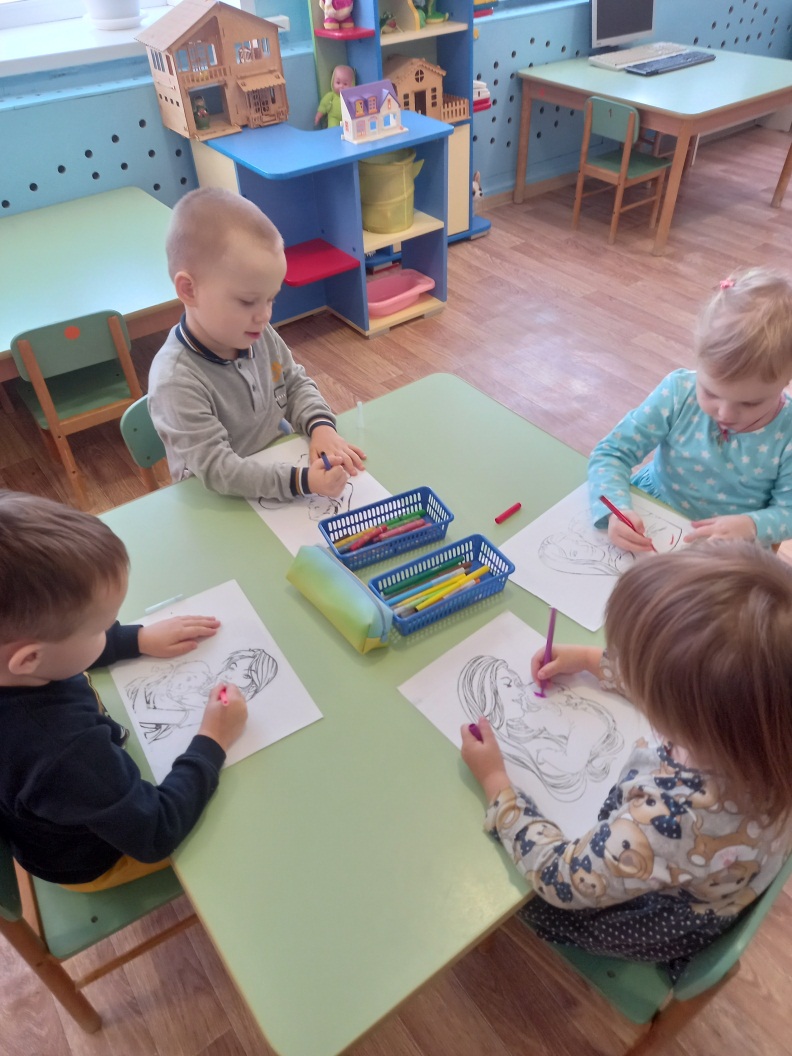 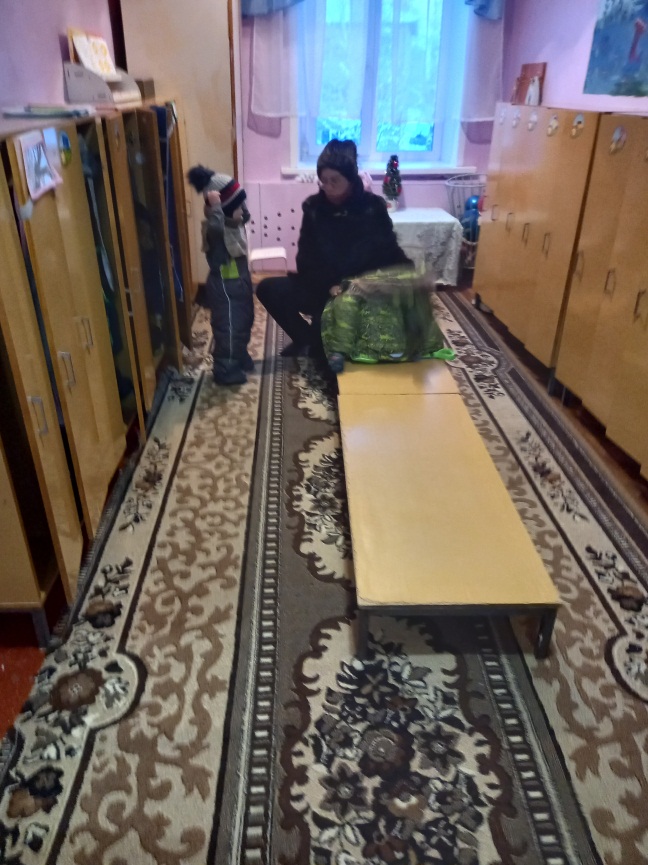 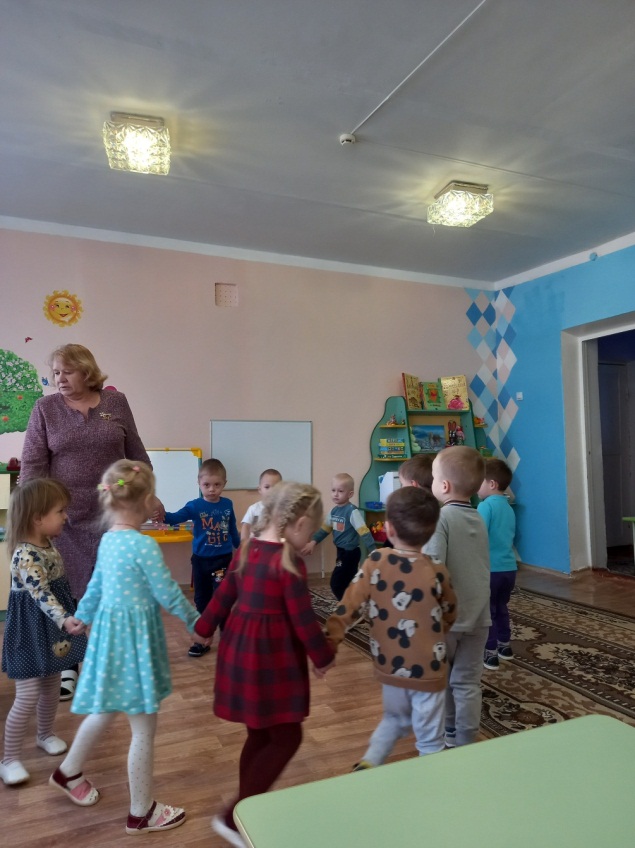 